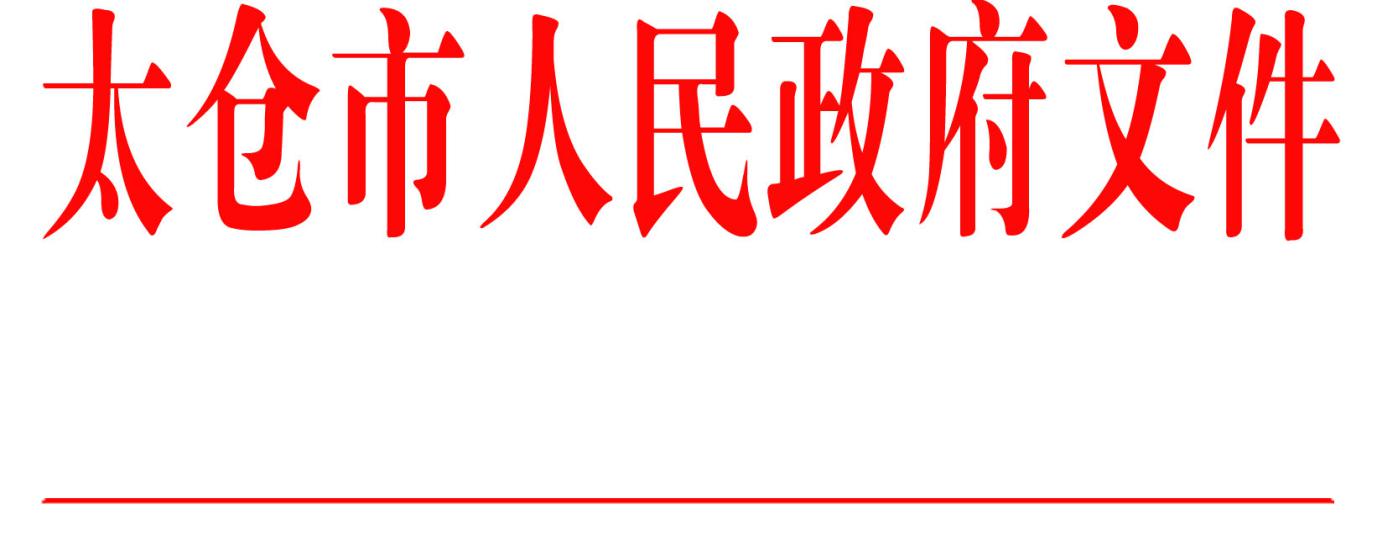 太政发〔2020〕81号市政府关于太仓市《全民科学素质行动计划纲要》“十三五”实施工作先进集体和先进个人的通报各镇人民政府，太仓港经济技术开发区、太仓高新区管委会，科教新城管委会，娄东街道、陆渡街道办事处，市各委办局，各直属单位，健雄学院：“十三五”以来，在市委、市政府的正确领导下，我市各地各部门及广大科技工作者和科普工作者坚持以习近平新时代中国特色社会主义思想为指导，深入贯彻党的十九大和十九届二中、三中、四中、五中全会精神以及习近平总书记“把科学普及放在与科技创新同等重要的位置”等重要指示精神，贯彻落实《中华人民共和国科学技术普及法》和《全民科学素质行动计划纲要（2006—2010—2020年）》，在科学素养建设实践中勇于探索，敢于创新，特别是新时代文明实践科技与科普服务平台建设和科普中国落地应用等工作走在全省乃至全国前列，涌现出一批先进集体和先进个人。为表彰先进，弘扬正气，振奋精神，为新一轮创建全国科普示范市营造全域科普全民科普的良好氛围，决定对“十三五”期间为我市《全民科学素质行动计划纲要》实施工作做出突出贡献的太仓市教育局等33家单位、罗震等44名同志予以通报，分别授予太仓市《全民科学素质行动计划纲要》“十三五”实施工作先进集体和太仓市《全民科学素质行动计划纲要》“十三五”实施工作先进个人的荣誉。希望受到通报的集体和个人珍惜荣誉，谦虚谨慎，发扬成绩，再接再厉，为推动我市“十四五”全民科学素质工作发展作出新的贡献。承担《全民科学素质行动计划纲要》实施工作的各级组织、工作人员以及广大科技工作者、科普工作者和社会各界要向受表彰的先进集体和先进个人学习，不断推动我市全民科学素质建设取得新进展、新成效，为服务我市“两聚一高”新实践、高质量建设“两地两城”贡献智慧和力量。附件：1.太仓市《全民科学素质行动计划纲要》“十三五”实施工作先进集体名单2.太仓市《全民科学素质行动计划纲要》“十三五”实施工作先进个人名单太仓市人民政府2020年12月23日（此件公开发布）附件1太仓市《全民科学素质行动计划纲要》“十三五”实施工作先进集体名单太仓市教育局太仓市科学技术局太仓市人力资源和社会保障局太仓市农业农村局太仓市科学技术协会城厢镇科学技术协会沙溪镇科学技术协会浏河镇科学技术协会浮桥镇科学技术协会璜泾镇科学技术协会双凤镇科学技术协会太仓港经济技术开发区科学技术协会太仓高新区科学技术局太仓市第一人民医院太仓市农业技术推广中心太仓市规划展示馆城厢镇德兴社区沙溪镇香塘村浮桥镇六尺社区江苏省沙溪高级中学太仓市良辅中学太仓市浮桥镇浏家港中学太仓市荣文中学太仓市双凤中学太仓市经贸小学太仓市明德小学太仓市城厢镇第一小学太仓市科教新城实验小学太仓港港口开发区第一小学太仓市璜泾镇王秀小学太仓市高新区娄江幼教中心娄江幼儿园太仓市高新区镇洋幼教中心镇洋幼儿园太仓市科教新城幼教中心南郊幼儿园附件2太仓市《全民科学素质行动计划纲要》“十三五”实施工作先进个人名单罗  震  太仓市委组织部朱  炜  太仓市委宣传部环素珍  太仓市委老干部局沈  兵  太仓市教育局时  虹  太仓市工业和信息化局沈红玉  太仓市民政局顾颖颖  太仓市财政局顾雪锋  太仓市人力资源和社会保障局王艳玲  太仓市农业农村局厉曼菲  太仓市农业农村局查蕴青  太仓市自然资源和规划局华  静  太仓市住房和城乡建设局王仕杰  太仓市城市管理局魏  俊  太仓市应急管理局张艺婵  太仓市统计局陈  伟  太仓市气象局程  杰  太仓市总工会刘  卓  共青团太仓市委员会顾春红  太仓市妇女联合会吴建明  太仓市科学技术协会何永泉  城厢镇经济发展局吴蕴珠  沙溪镇科学技术协会周  珺  浏河镇科学技术协会查逸辰  浮桥镇科学技术协会刘雅娜  璜泾镇科学技术协会王李娜  太仓高新区科学技术局金  宵  太仓市第一人民医院孙异锋  太仓市中医医院浦方芳  太仓市第三人民医院徐依依  浮桥镇老闸社区王春燕  双凤镇湖川桥社区钱征宇  娄东街道景瑞社区许  俊  江苏省沙溪高级中学陈  昱  太仓市第一中学朱雯婷  太仓市明德初级中学管志清  太仓市荣文中学陈  骏  太仓市经贸小学王熹梅  太仓市科教新城实验小学屠国平  太仓市高新区第四小学杨  杨  太仓市璜泾镇王秀小学张  珍  太仓市高新区娄江幼教中心娄江幼儿园潘  洁  太仓市高新区镇洋幼教中心镇洋幼儿园代作晓  太仓光电技术研究所闻建中  苏州新亚科技有限公司抄送：市委各部委办局，市人大常委会办公室，市政协办公室，市监委、市法院、检察院，市人武部，市各人民团体。太仓市人民政府办公室                       2020年12月23日印发